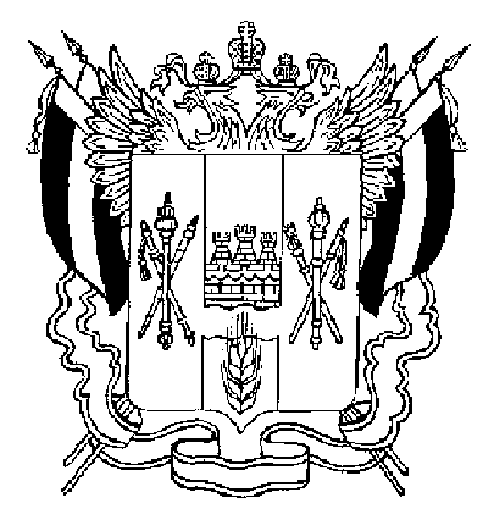 АДМИНИСТРАЦИЯ ВЕСЕЛОВСКОГО СЕЛЬСКОГО ПОСЕЛЕНИЯВЕСЕЛОВСКОГО РАЙОНА  РОСТОВСКОЙ ОБЛАСТИПОСТАНОВЛЕНИЕ15 июля 2022 года                                  №181                                       п. ВеселыйО внесении изменений в муниципальную программу Веселовского сельского поселения «Благоустройство территории Веселовского сельского поселения», утвержденную постановлением Администрации Веселовского сельского поселения от 10.12.2018 № 208 «Об утверждении муниципальной программы Веселовского сельского поселения «Благоустройство территории Веселовского сельского поселения»         В соответствии с Федеральным законом  от 06.10.2003  №131 «Об общих принципах  организации  местного  самоуправления  в  Российской Федерации», руководствуясь статьей 179 Бюджетного кодекса Российской Федерации,  Уставом Веселовского сельского поселения, в целях повышения эффективности расходов бюджетных средствПОСТАНОВЛЯЮ:1. Внести в муниципальную программу Веселовского сельского поселения  «Благоустройство территории Веселовского сельского поселения», утвержденную постановлением  Администрации  Веселовского сельского поселения от 10.12.2018 № 208 «Об утверждении муниципальной программы  Веселовского сельского поселения  «Благоустройство территории Веселовского сельского поселения» следующие изменения:1.1.В паспорте муниципальной программы Веселовского сельского поселения «Благоустройство территории Веселовского сельского поселения» строку «Ресурсное обеспечение муниципальной программы» изложить в редакции: «Ресурсное обеспечение муниципальной программы52949,5 тыс. рублей, в том числе:2019 год -  8413,3 тыс. рублей; 2020 год -  11033,3 тыс. рублей; 2021 год  - 9962,0 тыс. рублей;2022 год  - 13 257,6 тыс. рублей;2023 год  -  6052,7 тыс. рублей;2024 год  -  4230,8 тыс. рублей;2025 год  -  0,0 тыс. рублей;2026 год  -  0,0 тыс. рублей;2027 год  -  0,0 тыс. рублей;2028 год  -  0,0 тыс. рублей;2029 год  -  0,0 тыс. рублей;2030 год  -  0,0 тыс. рублей;в том числе:за счет средств областного бюджета  –1297,0  тыс. рублей, в том числе:2019 год -  0,0 тыс. рублей; 2020 год -  1297,0 тыс. рублей; 2021 год  -  0,0 тыс. рублей;2022 год  -  0,0 тыс. рублей;2023 год  -  0,0 тыс. рублей;2024 год  -  0,0 тыс. рублей;2025 год  -  0,0 тыс. рублей;2026 год  -  0,0 тыс. рублей;2027 год  -  0,0 тыс. рублей;2028 год  -  0,0 тыс. рублей;2029 год  -  0,0 тыс. рублей;2030 год  -  0,0 тыс. рублей;за счет средств бюджета поселения –51 652,7 тыс. рублей, в том числе:2019 год -  8413,3 тыс. рублей; 2020 год -  9736,1 тыс. рублей; 2021 год  -  9962,0 тыс. рублей;2022 год  -  13257,6 тыс. рублей;2023 год  -  6052,7 тыс. рублей;2024 год  -  4230,8 тыс. рублей;2025 год  -  0,0 тыс. рублей;2026 год  -  0,0 тыс. рублей;2027 год  -  0,0 тыс. рублей;2028 год  -  0,0 тыс. рублей;2029 год  -  0,0 тыс. рублей;2030 год  -  0,0 тыс. рублей».1.2. В паспорте подпрограммы «Организация освещения улиц» строку «Ресурсное обеспечение подпрограммы» изложить в редакции: «Ресурсное обеспечение подпрограммы22096,6 тыс. рублей, в том числе:2019 год -  3013,5 тыс. рублей; 2020 год -  3275,1 тыс. рублей; 2021 год  - 3486,5 тыс. рублей;2022 год  - 4606,9 тыс. рублей;2023 год  -  4206,2 тыс. рублей;2024 год  -  3508,4 тыс. рублей;2025 год  -  0,0 тыс. рублей;2026 год  -  0,0 тыс. рублей;2027 год  -  0,0 тыс. рублей;2028 год  -  0,0 тыс. рублей;2029 год  -  0,0 тыс. рублей;2030 год  -  0,0 тыс. рублей;в том числе:за счет средств областного бюджета  –0,0  тыс. рублей, в том числе:2019 год -  0,0 тыс. рублей; 2020 год -  0,0 тыс. рублей; 2021 год  -  0,0 тыс. рублей;2022 год  -  0,0 тыс. рублей;2023 год  -  0,0 тыс. рублей;2024 год  -  0,0 тыс. рублей;2025 год  -  0,0 тыс. рублей;2026 год  -  0,0 тыс. рублей;2027 год  -  0,0 тыс. рублей;2028 год  -  0,0 тыс. рублей;2029 год  -  0,0 тыс. рублей;2030 год  -  0,0 тыс. рублей;за счет средств бюджета поселения –22096,6  тыс. рублей, в том числе:2019 год -  3013,5 тыс. рублей; 2020 год -  3275,1 тыс. рублей; 2021 год  - 3486,5 тыс. рублей;2022 год  - 4606,9 тыс. рублей;2023 год  -  4206,2 тыс. рублей;2024 год  -  3508,4 тыс. рублей;2025 год  -  0,0 тыс. рублей;2026 год  -  0,0 тыс. рублей;2027 год  -  0,0 тыс. рублей;2028 год  -  0,0 тыс. рублей;2029 год  -  0,0 тыс. рублей;2030 год  -  0,0 тыс. рублей.».1.3. В паспорте подпрограммы «Прочие мероприятия по благоустройству Веселовского сельского поселения» строку «Ресурсное обеспечение подпрограммы» изложить в редакции: «Ресурсное обеспечение подпрограммы30563,8 тыс. рублей, в том числе:2019 год -  5399,8 тыс. рублей; 2020 год -  7758,2 тыс. рублей; 2021 год  -  6414,6 тыс. рублей;2022 год  - 8537,3 тыс. рублей;2023 год  -1731,5 тыс. рублей;2024 год  -722,4 тыс. рублей;2025 год  -  0,0 тыс. рублей;2026 год  -  0,0 тыс. рублей;2027 год  -  0,0 тыс. рублей;2028 год  -  0,0 тыс. рублей;2029 год  -  0,0 тыс. рублей;2030 год  -  0,0 тыс. рублей;в том числе:за счет средств областного бюджета  –1297,0  тыс. рублей, в том числе:2019 год -  0,0 тыс. рублей; 2020 год -  1297,0 тыс. рублей; 2021 год  -  0,0 тыс. рублей;2022 год  -  0,0 тыс. рублей;2023 год  -  0,0 тыс. рублей;2024 год  -  0,0 тыс. рублей;2025 год  -  0,0 тыс. рублей;2026 год  -  0,0 тыс. рублей;2027 год  -  0,0 тыс. рублей;2028 год  -  0,0 тыс. рублей;2029 год  -  0,0 тыс. рублей;2030 год  -  0,0 тыс. рублей;за счет средств бюджета поселения –30563,8 тыс. рублей, в том числе:2019 год -  5399,8 тыс. рублей; 2020 год -  6461,0 тыс. рублей; 2021 год  -  6414,6 тыс. рублей;2022 год  - 8537,3 тыс. рублей;2023 год  -1731,5 тыс. рублей;2024 год  -  722,4 тыс. рублей;2025 год  -  0,0 тыс. рублей;2026 год  -  0,0 тыс. рублей;2027 год  -  0,0 тыс. рублей;2028 год  -  0,0 тыс. рублей;2029 год  -  0,0 тыс. рублей;2030 год  -  0,0 тыс. рублей.».1.3. Приложение № 3 к муниципальной программе изложить в редакции согласно приложению № 1 к настоящему постановлению.1.4.  Приложение № 4 к муниципальной программе изложить в редакции согласно приложению № 2 к настоящему постановлению.2. Настоящее постановление вступает в силу со дня его обнародования.3. Контроль за выполнением постановления оставляю за собой.Глава АдминистрацииВеселовского сельского поселения                                                 К.А.ФедорченкоПриложение № 2к постановлению Администрации Веселовского сельского поселения    от 15.07.2022 № 181    РАСХОДЫ 
на реализацию муниципальной программы Веселовского сельского поселения
«Благоустройство территории Веселовского сельского поселения»Приложение № 1к постановлению Администрации Веселовского сельского поселения    от 15.07.2022 № 181     «Приложение № 3
к муниципальной программе Веселовского сельского поселения  «Благоустройство территории Веселовского сельского поселения»Приложение № 1к постановлению Администрации Веселовского сельского поселения    от 15.07.2022 № 181     «Приложение № 3
к муниципальной программе Веселовского сельского поселения  «Благоустройство территории Веселовского сельского поселения»Приложение № 1к постановлению Администрации Веселовского сельского поселения    от 15.07.2022 № 181     «Приложение № 3
к муниципальной программе Веселовского сельского поселения  «Благоустройство территории Веселовского сельского поселения»Приложение № 1к постановлению Администрации Веселовского сельского поселения    от 15.07.2022 № 181     «Приложение № 3
к муниципальной программе Веселовского сельского поселения  «Благоустройство территории Веселовского сельского поселения»Приложение № 1к постановлению Администрации Веселовского сельского поселения    от 15.07.2022 № 181     «Приложение № 3
к муниципальной программе Веселовского сельского поселения  «Благоустройство территории Веселовского сельского поселения»Приложение № 1к постановлению Администрации Веселовского сельского поселения    от 15.07.2022 № 181     «Приложение № 3
к муниципальной программе Веселовского сельского поселения  «Благоустройство территории Веселовского сельского поселения»Приложение № 1к постановлению Администрации Веселовского сельского поселения    от 15.07.2022 № 181     «Приложение № 3
к муниципальной программе Веселовского сельского поселения  «Благоустройство территории Веселовского сельского поселения»Приложение № 1к постановлению Администрации Веселовского сельского поселения    от 15.07.2022 № 181     «Приложение № 3
к муниципальной программе Веселовского сельского поселения  «Благоустройство территории Веселовского сельского поселения»Приложение № 1к постановлению Администрации Веселовского сельского поселения    от 15.07.2022 № 181     «Приложение № 3
к муниципальной программе Веселовского сельского поселения  «Благоустройство территории Веселовского сельского поселения»Приложение № 1к постановлению Администрации Веселовского сельского поселения    от 15.07.2022 № 181     «Приложение № 3
к муниципальной программе Веселовского сельского поселения  «Благоустройство территории Веселовского сельского поселения»Приложение № 1к постановлению Администрации Веселовского сельского поселения    от 15.07.2022 № 181     «Приложение № 3
к муниципальной программе Веселовского сельского поселения  «Благоустройство территории Веселовского сельского поселения»Приложение № 1к постановлению Администрации Веселовского сельского поселения    от 15.07.2022 № 181     «Приложение № 3
к муниципальной программе Веселовского сельского поселения  «Благоустройство территории Веселовского сельского поселения»Приложение № 1к постановлению Администрации Веселовского сельского поселения    от 15.07.2022 № 181     «Приложение № 3
к муниципальной программе Веселовского сельского поселения  «Благоустройство территории Веселовского сельского поселения»Приложение № 1к постановлению Администрации Веселовского сельского поселения    от 15.07.2022 № 181     «Приложение № 3
к муниципальной программе Веселовского сельского поселения  «Благоустройство территории Веселовского сельского поселения»Приложение № 1к постановлению Администрации Веселовского сельского поселения    от 15.07.2022 № 181     «Приложение № 3
к муниципальной программе Веселовского сельского поселения  «Благоустройство территории Веселовского сельского поселения»Приложение № 1к постановлению Администрации Веселовского сельского поселения    от 15.07.2022 № 181     «Приложение № 3
к муниципальной программе Веселовского сельского поселения  «Благоустройство территории Веселовского сельского поселения»Приложение № 1к постановлению Администрации Веселовского сельского поселения    от 15.07.2022 № 181     «Приложение № 3
к муниципальной программе Веселовского сельского поселения  «Благоустройство территории Веселовского сельского поселения»Приложение № 1к постановлению Администрации Веселовского сельского поселения    от 15.07.2022 № 181     «Приложение № 3
к муниципальной программе Веселовского сельского поселения  «Благоустройство территории Веселовского сельского поселения»Приложение № 1к постановлению Администрации Веселовского сельского поселения    от 15.07.2022 № 181     «Приложение № 3
к муниципальной программе Веселовского сельского поселения  «Благоустройство территории Веселовского сельского поселения»Приложение № 1к постановлению Администрации Веселовского сельского поселения    от 15.07.2022 № 181     «Приложение № 3
к муниципальной программе Веселовского сельского поселения  «Благоустройство территории Веселовского сельского поселения»Приложение № 1к постановлению Администрации Веселовского сельского поселения    от 15.07.2022 № 181     «Приложение № 3
к муниципальной программе Веселовского сельского поселения  «Благоустройство территории Веселовского сельского поселения»Расходы местного бюджета на реализацию муниципальной программы Веселовского сельского поселения «Благоустройство территории Веселовского сельского поселения»Расходы местного бюджета на реализацию муниципальной программы Веселовского сельского поселения «Благоустройство территории Веселовского сельского поселения»Расходы местного бюджета на реализацию муниципальной программы Веселовского сельского поселения «Благоустройство территории Веселовского сельского поселения»Расходы местного бюджета на реализацию муниципальной программы Веселовского сельского поселения «Благоустройство территории Веселовского сельского поселения»Расходы местного бюджета на реализацию муниципальной программы Веселовского сельского поселения «Благоустройство территории Веселовского сельского поселения»Расходы местного бюджета на реализацию муниципальной программы Веселовского сельского поселения «Благоустройство территории Веселовского сельского поселения»Расходы местного бюджета на реализацию муниципальной программы Веселовского сельского поселения «Благоустройство территории Веселовского сельского поселения»Расходы местного бюджета на реализацию муниципальной программы Веселовского сельского поселения «Благоустройство территории Веселовского сельского поселения»Расходы местного бюджета на реализацию муниципальной программы Веселовского сельского поселения «Благоустройство территории Веселовского сельского поселения»Расходы местного бюджета на реализацию муниципальной программы Веселовского сельского поселения «Благоустройство территории Веселовского сельского поселения»Расходы местного бюджета на реализацию муниципальной программы Веселовского сельского поселения «Благоустройство территории Веселовского сельского поселения»Расходы местного бюджета на реализацию муниципальной программы Веселовского сельского поселения «Благоустройство территории Веселовского сельского поселения»Расходы местного бюджета на реализацию муниципальной программы Веселовского сельского поселения «Благоустройство территории Веселовского сельского поселения»Расходы местного бюджета на реализацию муниципальной программы Веселовского сельского поселения «Благоустройство территории Веселовского сельского поселения»Расходы местного бюджета на реализацию муниципальной программы Веселовского сельского поселения «Благоустройство территории Веселовского сельского поселения»Расходы местного бюджета на реализацию муниципальной программы Веселовского сельского поселения «Благоустройство территории Веселовского сельского поселения»Расходы местного бюджета на реализацию муниципальной программы Веселовского сельского поселения «Благоустройство территории Веселовского сельского поселения»Расходы местного бюджета на реализацию муниципальной программы Веселовского сельского поселения «Благоустройство территории Веселовского сельского поселения»Расходы местного бюджета на реализацию муниципальной программы Веселовского сельского поселения «Благоустройство территории Веселовского сельского поселения»Расходы местного бюджета на реализацию муниципальной программы Веселовского сельского поселения «Благоустройство территории Веселовского сельского поселения»Расходы местного бюджета на реализацию муниципальной программы Веселовского сельского поселения «Благоустройство территории Веселовского сельского поселения»(тыс. руб.)(тыс. руб.)(тыс. руб.)(тыс. руб.)(тыс. руб.)(тыс. руб.)(тыс. руб.)(тыс. руб.)(тыс. руб.)(тыс. руб.)(тыс. руб.)(тыс. руб.)(тыс. руб.)(тыс. руб.)(тыс. руб.)(тыс. руб.)(тыс. руб.)(тыс. руб.)(тыс. руб.)(тыс. руб.)(тыс. руб.)Наименование муниципальной программы, подпрограммы, мероприятия     Ответственный  исполнительКод бюджетной классификации   Код бюджетной классификации   Код бюджетной классификации   Код бюджетной классификации   Расходы , годыРасходы , годыРасходы , годыРасходы , годыРасходы , годыРасходы , годыРасходы , годыРасходы , годыРасходы , годыРасходы , годыРасходы , годыРасходы , годыРасходы , годыРасходы , годыНаименование муниципальной программы, подпрограммы, мероприятия     Ответственный  исполнительКод бюджетной классификации   Код бюджетной классификации   Код бюджетной классификации   Код бюджетной классификации   Расходы , годыРасходы , годыРасходы , годыРасходы , годыРасходы , годыРасходы , годыРасходы , годыРасходы , годыРасходы , годыРасходы , годыРасходы , годыРасходы , годыРасходы , годыРасходы , годыНаименование муниципальной программы, подпрограммы, мероприятия     Ответственный  исполнительКод бюджетной классификации   Код бюджетной классификации   Код бюджетной классификации   Код бюджетной классификации   Расходы , годыРасходы , годыРасходы , годыРасходы , годыРасходы , годыРасходы , годыРасходы , годыРасходы , годыРасходы , годыРасходы , годыРасходы , годыРасходы , годыРасходы , годыРасходы , годыНаименование муниципальной программы, подпрограммы, мероприятия     Ответственный  исполнительГРБСРзПрЦСРВРВсего20192020202120222023202420252026202720282029203012345678910111213141516171819Программа «Благоустройство территории Веселовского сельского поселения»Администрация Веселовского сельского поселения9510503110000000024452 949,78 413,311 033,39 962,013 257,66 052,74 230,80,00,00,00,00,00,0Подпрограмма 1 «Организация освещения улиц»Администрация Веселовского сельского поселения9510503111000000024422 096,63 013,53 275,13 486,54 606,94 206,23 508,40,00,00,00,00,00,0ОМ 1.1. «Мероприятия по оплате электроэнергии и содержанию линий уличного освещения Веселовского сельского поселения»Администрация Веселовского сельского поселения9510503111008027024422 096,63 013,53 275,13 486,54 606,94 206,23 508,40,00,00,00,00,00,0Подпрограмма 2 «Благоустройство и озеленение территории Веселовского сельского поселения»Администрация Веселовского сельского поселения95105031120000000244289,30,00,060,9113,4115,00,00,00,00,00,00,00,0ОМ 2.1. Мероприятия по благоустройству и озеленению территории Веселовского сельского поселенияАдминистрация Веселовского сельского поселения95105031120080280244289,30,00,060,9113,4115,00,00,00,00,00,00,00,0Подпрограмма 3 «Прочие мероприятия по благоустройству Веселовского сельского поселения»Администрация Веселовского сельского поселения9510503113000000024430 563,85 399,87 758,26 414,68 537,31 731,5722,40,00,00,00,00,00,0ОМ 3.1.«Мероприятия по покосу сорной растительности на территории Веселовского сельского поселения»Администрация Веселовского сельского поселения951050311300802902444 512,91 200,01 200,01 200,0912,90,00,00,00,00,00,00,00,0ОМ 3.2.«Мероприятия по отлову, транспортировке и содержанию безнадзорных животных на территории Веселовского сельского поселения»Администрация Веселовского сельского поселения951050311300802902441 314,7486,8327,9250,0250,00,00,00,00,00,00,00,00,0ОМ 3.3.«Мероприятия по санитарной уборке общественных территорий Веселовского сельского поселения»Администрация Веселовского сельского поселения9510503113008029024417 226,03 313,04 483,14 364,65 065,30,00,00,00,00,00,00,00,0ОМ 3.4.«Мероприятия по  санитарной обрезке и спилу деревьев на территории Веселовского сельского поселения»Администрация Веселовского сельского поселения951050311300802902441 400,0300,0300,0400,0400,00,00,00,00,00,00,00,00,0ОМ 3.5.«Мероприятия по противоклещевой обработке общественных мест на территории Веселовского сельского поселения»Администрация Веселовского сельского поселения95105031130080290244550,0100,0150,0200,0100,00,00,00,00,00,00,00,00,0ОМ 3.6. «Софинансирование расходов на реализацию проектов инициативного бюджетирования» (благоустройство пляжа в п. Веселый, Веселовского района, Ростовской области (пер. Волго-Донской, 70)Администрация Веселовского сельского поселения951050311300802902441 297,20,01 297,20,00,00,00,00,00,00,00,00,00,0ОМ 3.7. «Софинансирование расходов на реализацию проектов инициативного бюджетирования» (благоустройство пляжа в п. Веселый, Веселовского района, Ростовской области (пер. Волго-Донской, 70)Администрация Веселовского сельского поселения95105031130080290244100,00,00,00,0100,00,00,00,00,00,00,00,00,0Финансовое обеспечение деятельности казенного предприятияАдминистрация Веселовского сельского поселения951050311300805602444 052,00,00,00,01 598,11 731,5722,40,00,00,00,00,00,0Расходы на технологическое присоединение к электрическим сетям на объектах муниципальной собственности на территории Веселовского сельского поселенияАдминистрация Веселовского сельского поселения95105031130080610244111,00,00,00,0111,00,00,00,00,00,00,00,00,0Приложение № 4 к муниципальной программе
Веселовского сельского поселения «Благоустройство
территории Веселовского сельского поселения»Наименование государственной программы, номер и наименование подпрограммыИсточники  финансирования Объем расходов, всего (тыс. рублей)В том числе по годам реализации государственной программы (тыс. рублей)В том числе по годам реализации государственной программы (тыс. рублей)В том числе по годам реализации государственной программы (тыс. рублей)В том числе по годам реализации государственной программы (тыс. рублей)В том числе по годам реализации государственной программы (тыс. рублей)В том числе по годам реализации государственной программы (тыс. рублей)В том числе по годам реализации государственной программы (тыс. рублей)В том числе по годам реализации государственной программы (тыс. рублей)В том числе по годам реализации государственной программы (тыс. рублей)В том числе по годам реализации государственной программы (тыс. рублей)В том числе по годам реализации государственной программы (тыс. рублей)В том числе по годам реализации государственной программы (тыс. рублей)Наименование государственной программы, номер и наименование подпрограммыИсточники  финансирования Объем расходов, всего (тыс. рублей)В том числе по годам реализации государственной программы (тыс. рублей)В том числе по годам реализации государственной программы (тыс. рублей)В том числе по годам реализации государственной программы (тыс. рублей)В том числе по годам реализации государственной программы (тыс. рублей)В том числе по годам реализации государственной программы (тыс. рублей)В том числе по годам реализации государственной программы (тыс. рублей)В том числе по годам реализации государственной программы (тыс. рублей)В том числе по годам реализации государственной программы (тыс. рублей)В том числе по годам реализации государственной программы (тыс. рублей)В том числе по годам реализации государственной программы (тыс. рублей)В том числе по годам реализации государственной программы (тыс. рублей)В том числе по годам реализации государственной программы (тыс. рублей)Наименование государственной программы, номер и наименование подпрограммыИсточники  финансирования Объем расходов, всего (тыс. рублей)В том числе по годам реализации государственной программы (тыс. рублей)В том числе по годам реализации государственной программы (тыс. рублей)В том числе по годам реализации государственной программы (тыс. рублей)В том числе по годам реализации государственной программы (тыс. рублей)В том числе по годам реализации государственной программы (тыс. рублей)В том числе по годам реализации государственной программы (тыс. рублей)В том числе по годам реализации государственной программы (тыс. рублей)В том числе по годам реализации государственной программы (тыс. рублей)В том числе по годам реализации государственной программы (тыс. рублей)В том числе по годам реализации государственной программы (тыс. рублей)В том числе по годам реализации государственной программы (тыс. рублей)В том числе по годам реализации государственной программы (тыс. рублей)Наименование государственной программы, номер и наименование подпрограммыИсточники  финансирования Объем расходов, всего (тыс. рублей)2019 год 2020 год2021 год2022 год 2023 год 2024 год2025год2026год2027год2028год2029год2030год123456789101112131415Муниципальная программа Веселовского сельского поселения «Благоустройство территории Веселовского сельского поселения»всего 52 949,78 413,311 033,39 962,013 257,66 052,74 230,80,00,00,00,00,00,0Муниципальная программа Веселовского сельского поселения «Благоустройство территории Веселовского сельского поселения»областной бюджет 1 297,00,01 297,00,00,00,00,00,00,00,00,00,00,0Муниципальная программа Веселовского сельского поселения «Благоустройство территории Веселовского сельского поселения»Бюджет района 0,00,00,00,00,00,00,00,00,00,00,00,00,0Муниципальная программа Веселовского сельского поселения «Благоустройство территории Веселовского сельского поселения»Бюджет поселения51 652,78 413,39 736,39 962,013 257,66 052,74 230,80,00,00,00,00,00,0Муниципальная программа Веселовского сельского поселения «Благоустройство территории Веселовского сельского поселения»внебюджетные источники0,00,00,00,00,00,00,00,00,00,00,00,00,0Подпрограмма 1 «Организация освещения улиц Веселовского сельского поселения»всего 22 096,63 013,53 275,13 486,54 606,94 206,23 508,40,00,00,00,00,00,0Подпрограмма 1 «Организация освещения улиц Веселовского сельского поселения»областной бюджет 0,00,00,00,00,00,00,00,00,00,00,00,00,0Подпрограмма 1 «Организация освещения улиц Веселовского сельского поселения»Бюджет района 0,00,00,00,00,00,00,00,00,00,00,00,00,0Подпрограмма 1 «Организация освещения улиц Веселовского сельского поселения»Бюджет поселения22 096,63 013,53 275,13 486,54 606,94 206,23 508,40,00,00,00,00,00,0Подпрограмма 1 «Организация освещения улиц Веселовского сельского поселения»внебюджетные источники0,00,00,00,00,00,00,00,00,00,00,00,00,0Подпрограмма 2 «Благоустройство и озеленение территории  Веселовскогосельского поселения»всего 289,30,00,060,9113,4115,00,00,00,00,00,00,00,0Подпрограмма 2 «Благоустройство и озеленение территории  Веселовскогосельского поселения»областной бюджет 0,00,00,00,00,00,00,00,00,00,00,00,00,0Подпрограмма 2 «Благоустройство и озеленение территории  Веселовскогосельского поселения»Бюджет района 0,00,00,00,00,00,00,00,00,00,00,00,00,0Подпрограмма 2 «Благоустройство и озеленение территории  Веселовскогосельского поселения»Бюджет поселения289,30,00,060,9113,4115,00,00,00,00,00,00,00,0Подпрограмма 2 «Благоустройство и озеленение территории  Веселовскогосельского поселения»Внебюджетные источники0,00,00,00,00,00,00,00,00,00,00,00,00,0Подпрограмма 3 «Прочие мероприятия по благоустройству Веселовского сельского поселенияВсего30 563,85 399,87 758,26 414,68 537,31 731,5722,40,00,00,00,00,00,0Подпрограмма 3 «Прочие мероприятия по благоустройству Веселовского сельского поселенияОбластной бюджет1 297,00,01 297,00,00,00,00,00,00,00,00,00,00,0Подпрограмма 3 «Прочие мероприятия по благоустройству Веселовского сельского поселенияБюджет района0,00,00,00,00,00,00,00,00,00,00,00,00,0Подпрограмма 3 «Прочие мероприятия по благоустройству Веселовского сельского поселенияБюджет поселения29 266,85 399,86 461,26 414,68 537,31 731,5722,40,00,00,00,00,00,0Подпрограмма 3 «Прочие мероприятия по благоустройству Веселовского сельского поселенияВнебюджетные источники0,00,00,00,00,00,00,00,00,00,00,00,00,0